SOGLASJE / NESOGLASJE K IZVAJANJU TESTIRANJA S TESTI HAG ZA SAMOTESTIRANJENa podlagi tretjega odstavka 8. člena Odloka o začasnih ukrepih za preprečevanje in obvladovanje okužb z nalezljivo boleznijo COVID-19 (Uradni list RS, št. 174/21 in 177/21, v nadaljnjem besedilu: Odlok)podpisani____________________________________kot starš oziroma skrbnik/ca učenca/ke______________________________________iz ______________razredaSOGLAŠAM					            NE SOGLAŠAMda se moj otrok za potrebe izvajanja vzgojno-izobraževalne dejavnosti trikrat tedensko, v prostorih vzgojno-izobraževalnega zavoda, in pod  nadzorom osebe, ki jo določi ravnatelj, obvezno testira s testi HAG za samotestiranje. Za učence, ki izvajajo testiranje s testi HAG za samotestiranje se šteje, da izpolnjujejo pogoj PCT tudi za udeležbo v obšolskih dejavnostih. Seznanjen sem, da se učencem, ki testiranja s testi HAG za samotestiranje ne izvajajo v skladu z veljavnim odlokom, v skladu s sklepom ministra, pristojnega za izobraževanje, izobražujejo na daljavo.Vse informacije o izvedbi samo-testiranja na SARS-CoV-2 s hitrimi antigenskimi testi so dostopne na spletnem naslovu Ministrstva za zdravje: www.mz.gov.si in Nacionalnega inštituta za javno zdravje https://www.nijz.si/sl/samotestiranje#prikaz-samotestiranja-%28posnetek%29 Kraj, datum:  _____________________                                                                                      __________________________                                                                                                                                                Podpis staršev Podpisano soglasje/nesoglasje mora učenec prinesti v šolo najkasnejedo  srede, 17. 11. 2021, oziroma prvi dan prihoda učenca v šolo.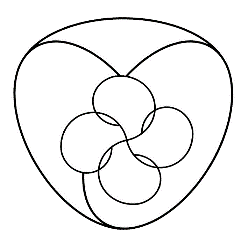 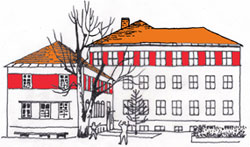 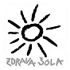 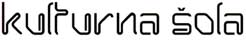 Osnovna šola Janka Glazerja Ruše, Lesjakova ul. 4, 2342 Ruše, http://www.glazer.siOsnovna šola Janka Glazerja Ruše, Lesjakova ul. 4, 2342 Ruše, http://www.glazer.siOsnovna šola Janka Glazerja Ruše, Lesjakova ul. 4, 2342 Ruše, http://www.glazer.siOsnovna šola Janka Glazerja Ruše, Lesjakova ul. 4, 2342 Ruše, http://www.glazer.si